Hassan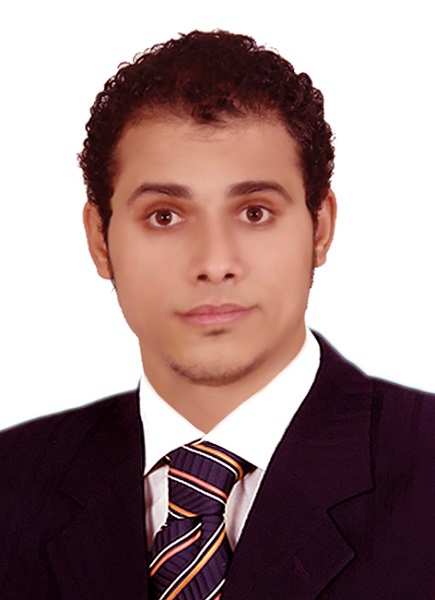 Hassan.296220@2freemail.com  IGCSE & SAT PHYSICS TEACHERSummary	Skills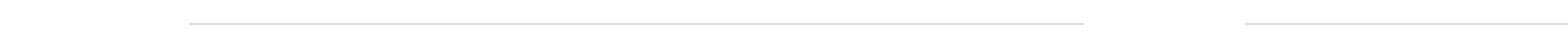 A Physics teacher specializing in curriculum development, student mentoringand science instruction by applying new teaching methods, educational software. Works to develop and promote interactive learning within a group environment by 7 years of teaching experience.Proven ability in teaching American and British courses of Physics and General ScienceFor Primary, Middle and High School Stages in Saudi Arabia and China.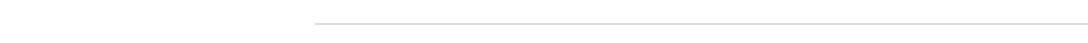 Work Experience2016 – Now    Physics and Chemistry teacher   Guangzhou Weiming International Schools        Guangzhou, China   Developed lesson plans, corrected projects and assignments.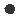 Observed and evaluated student’s Performance.Evaluated and assessed student’s performance based on American assessment guidelines.2015 - 2016    IB Physics teacher    The International Department of Affiliated    Middle School of Normal University        Xinxiang, Henan, ChinaDeveloped interesting course plans to meet academic, intellectual and social needs of students.Applied progressive teaching principles to a class of 25 students, improving standardized tests scores by 17% in six-month period. 2013 - 2015      SAT Physics- Science Teacher Madinat Al Oloum International school     Riyadh, Kingdom Saudi ArabiaInstructed 10-11th grade levels of Physics.Developed, administered and corrected tests and quizzes in a timely manner.Created and enforced student-based hands-on curriculum to promote student interest and receptive learning.Taught SAT Physics, General Science, PSHE to grades 8 & 9.2009 - 2013      IGCSE Physics- Science Teacher                             Al Safwa Language school                                Cairo, EgyptCoordinated after school tutoring hours with other teachers to help students in    need of extra attention.Performed student background reviews to develop tailored lessons based on student needs.Designed lesson plans focused on age and level-appropriate material.2009 -2010          Assistant Physics Teacher                             American University in Cairo                              Cairo, EgyptCoordinated Implemented student discipline measures, decreasing classroom disruptions by 80%. Professional tutor. Lesson planning expert. Classroom Management. PSHE teacher.Understands various learning styles. Proficient in creating and maintaining schedulesProficient in Assessing Data and formulating solutions.Effective at time management and prioritizing tasks to achieve deadlines.Strong team working, Leadership and     Communication skillsAreas of Interests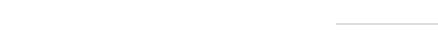 STEM education.Project- based learning.Academic research.Curriculum design.Teaching methods.Graphic design.E - Learning.Blended learning.Seminars conductedLiquid CrystalsPresented to the faculty of the           Department of PhysicsCairo UniversitySolar CellPresented to the Faculty of the Department of PhysicsAmerican University in CairoEducation                                                                                    2016-2017        Accreditation Bachelor degree in Physics                                 WES, U.S.A2011 - 2013     Pre- master in Nuclear Physics. Cairo University, Egypt2005 - 2009     Bachelor of Science (Physics).                          Cairo University, EgyptCertifications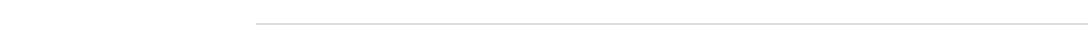 2017                PD Program                       Global Competence Education through a US-China lens.                            Harvard University, USA.2016               Accreditation Bachelor degree in Physics                          WES New York, NY 10274-5087, U.S.A2016	FOREIGN EXPERT CERTIFICATE                       JIANGSU PROVINCIAL BUREAU FOR GOREIGN EXPERT AFFAIRS2016	TOEFL ITP                          AMIDEAST TESTING SERVICES.2015	Teaching Certificate                          Ain Shams University.2013	Diplomatic Course ARTC Centre.2013	Human DevelopmentCanadian Training Centre of Human Development.2012	ICDLThe Ministry of Education.2010	Health Care ManagementInternational Cultural Centre.2009	TOEFLCentre of Public Service and Social Development Department ofForeign Languages. Ain Shams University.Accomplishments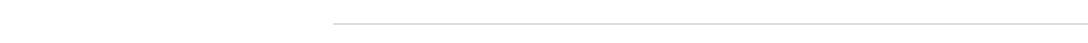 Technology IntegrationIncreased student participation and test scores by introducing relevant computer programs and exercises to encourage student interest and enjoyment.Developed Lesson Plans, Corrected Projects and assignments.Observed and evaluated student’s performance.Taught Physics for SAT II, O-AS-A2 level IGCSE.Evaluated and assessed students’ performance based on American Assessment guidelines.Developed a new Science Laboratory for Al Safwa Language School.Developed a program of instruction and useful handouts for students in Science- Physics for Secondary and University stage courses.Organized and supervised presentations and competitions during Science Fairs.Used Variety of teaching Strategies to encourage independent thinking and expression of original ideas in speech and writing in the field of ScienceEncouraged opportunities to use IT Skills in class work and Homework assignments.Assigns reasonable tasks and homework to students Parent Communication  Regularly met with parents to discuss student issues and course weakness areas. Member of PTA Community ServiceServed as faculty representative, spreading global awareness and introducing world issues such as solar energy, climate change and human rights.References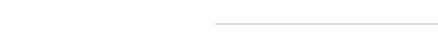 Will be provided on request.